                                                   RESUME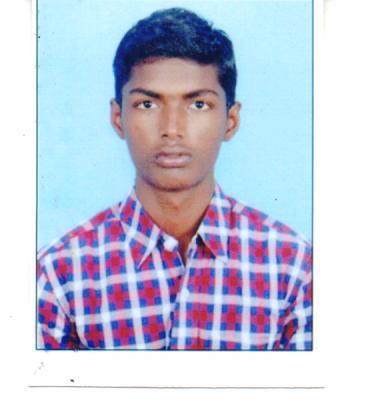 VELUSAMYVELUSAMY.366518@2freemail.com 
CAREER OBJECTIVE:To make positive contribution as part of your dynamic and well reputed organization in a position where my management, decision making and communication skills will be appreciated and enhanced.Seeking for opportunities and secure a position to contribute my skills effectively for the growth of the organization and my professional career.EDUCATION QUALIFICATION :EXPERIENCE:           My Cute Mini, Chennai, Tamil nadu,India          As a “Business Development executive”, June 2016-Feb 2017. Developed and Implemented business plans making for organization.Managed payments and accounts receivable processing online payments.Maintained good relationships with customers and clients.Ability to identify ,and develop business strategies to expand the current business.            Great at interpersonal commnunication,effective coordinator,energetic ,upbeat personalities and analytical abilities.Identifying the specific needs of customers,then creating well solutions for them.Seeking out and ability to chase up new business opportunities.PROJECT REPORT:Study on employee job satisfactions with special reference to “Reliance Mart”.To study the employee perception and attitude towards organization and their works.To identify the factors that motivates the employees.SKILLS SETS: Ms- OfficeBasic knowledge of computer and Internet surfing.INTEREST & HOBBIESWatching movies, Listening to music, Games.EXTRA CURRICULAR ACTIVITY:Member of Junior Chamber International at my collegeServed as the Class Representative during 2013-16. DECLARATION: I do hereby declare that the above information is true to the best of my knowledge.If given opportunity,I will strain to do my best for the organization.  QualificationInstitute/UniversityYear of passingPercentageBBANational College,Trichy201672.50%HSCGovt. Higher Sec School,Nainarpalayam201363.08%SSLCGovt. Higher Sec School,Karunthalakurichi201175.40%